Rabano Mauro  * 776- 856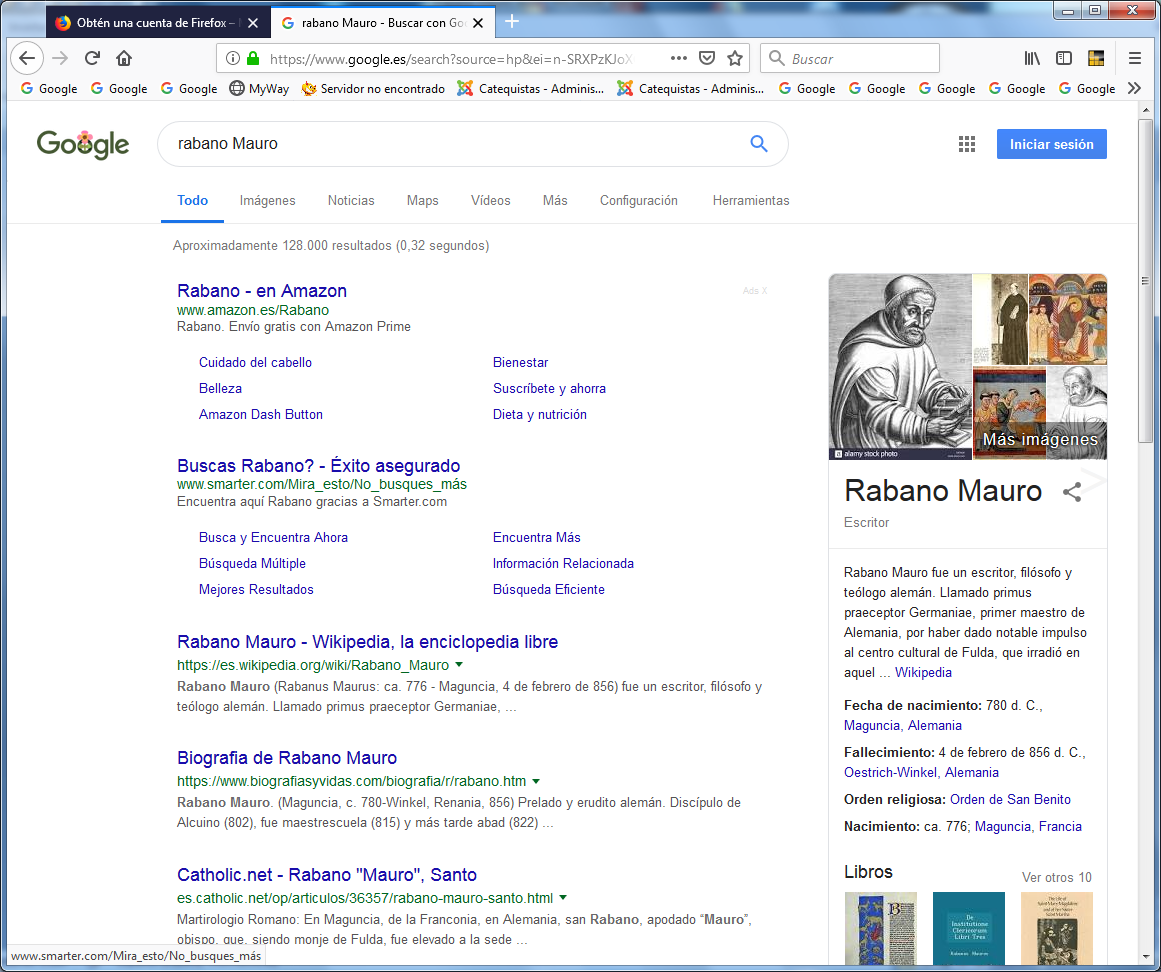       Hombre de cultura inmensa, hizo de su vida un apostolado interminable para educar a los hombres de su tierra, que era el camino para sacarles de la idolatría y de la superstición. Como buen monje benedictino enseñó a todos la amabilidad como modo de atracción hacia el camino del bien. El catequista que, siendo culto, también cultiva la amabilidad y la cordialidad, es el catequista ideal por excelencia.      Rabano Mauro (Rabanus Maurus: 776 - Maguncia, 4 de febrero de 856). Fue un escritor, filósofo y teólogo alemán.    Llamado primus praeceptor Germaniae, primer maestro de Alemania, por haber dado notable impulso al centro cultural de Fulda, que irradió en aquel tiempo la cultura por toda la nación; por sus numerosos libros de ciencia religiosa y profana; por haber contribuido con activo celo a la conversión de los pueblos limítrofes aún paganos. Rabano, más que un teólogo especulativo, al estilo de Escoto o de Radberto, fue un maestro práctico que miraba directamente al apostolado, un enamorado de la Cruz, un servidor de la Iglesia.   Monje benedictino alemán, en el prefacio de su libro De Laudibus sanctae Crucis, Rabano se denomina a sí mismo Magnentius Rabanus Maurus: Magnentius por haber nacido en Maguncia o en sus cercanías, Rabanus que era su nombre propio, y Maurus por haberle así apellidado su maestro Alcuino     Muy joven recibe su educación en la abadía de "Fulda con el maestro Haymo de Halberstadt. Pasa luego a la escuela de Tours donde enseña Alcuino, y torna más tarde a Fulda, donde enseña y es director de la escuela abacial hasta que en 822 es nombrado abad del mismo convento. Obligado a dimitir de este cargo por motivos externos y políticos, se retira y escribe, hasta que en 847 es promovido al arzobispado de Maguncia, que rige hasta su muerte.   Sus comentarios exegéticos abarcan casi todos los libros de la Sagrada Escritura. En ellos procede con el método habitual del tiempo, aportando citas patrísticas y dando lugar preferente al sentido alegórico y moral.    Más personales son sus opúsculos: De Clericorum Institutione (c. 819), una especie de manual o suma destinada a los futuros apóstoles, donde se mezcla el catecismo con las artes liberales.    En su famoso De Universo libri XXII, compuesto entre 842 y 847 en su retiro, una de las primeras enciclopedias medievales, quiere imitar las Etimologiae de San Isidoro y acomodarlas al alma alemana.    Muy curioso y devoto, escribió en verso y prosa con interesantes caligramas y juegos de palabras en forma de estrellas, cruces y otros símbolos el De Laudibus sanctae Crucis (entre 810 y 822), en el que trata del símbolo cristiano y de los nombres de Cristo con mucho artificio y complicación.     Escribió una versión abreviada de "La cena de Cipriano" ( Coena Cypriani ) dedicada al rey Lotario II "para su diversión". Merece particular atención el códice de la Biblioteca Vaticana Reginense latino 124, escrito en Fulda entre 831-844 según Dom Wilmart, por tanto, en vida y sin duda bajo la supervisión de Rabano.    Escribió otras varias obras: un Martirologio, versos, homilías, cartas. En algunas de éstas sostiene importantes polémicas sobre temas teológicos: contra las teorías eucarísticas de Radberto, contra la doctrina de Gotescalco sobre la predestinación, etc. El Homiliario, aunque no obtuvo mucha difusión, cuenta también con un particular interésValoración de su pastoral   Gracias a su "extraordinaria cultura" fue "consejero de príncipes", y no obstante su elección, primero como abad de Fulda y luego como arzobispo de Maguncia, "no dejó de proseguir en sus estudios demostrando con el ejemplo de su vida que se puede estar simultáneamente a disposición de los demás sin privarse por eso de tiempo para la reflexión, el estudio y la meditación. Así Rabano Mauro fue exegeta, filósofo, poeta, pastor y hombre de Dios".
   Sus obras  abarcan seis volúmenes de la Patrología Latina de Migne y es el autor, con toda probabilidad, de uno de los himnos más hermosos y conocidos de la Iglesia latina, el "Veni Creator Spiritus", síntesis extraordinaria de pneumatología cristiana.
   Uno de sus textos más significativos es "De laudibus Sanctae Crucis", donde utiliza "la forma poética y la pictórica en el mismo código manuscrito. (...) Ese método, (...) que procedía de Oriente, tuvo un gran desarrollo en Occidente, alcanzando cumbres inigualables en los códigos miniados de la Biblia y en otras obras que florecieron en Europa hasta la invención de la imprenta y después de ésta".
    Rabano Mauro se caracteriza por "su conciencia extraordinaria de la necesidad de implicar, en la experiencia de la fe, no solamente la mente y el corazón, sino también los sentidos mediante los aspectos del gusto estético y de la sensibilidad, que llevan al ser humano a disfrutar de la verdad con toda su persona "espíritu, alma y cuerpo".     Es muy importante porque la fe no es solo pensamiento; la fe "abarca todo nuestro ser". Muy interesado por la liturgia, el autor de los "Carmina" "no se dedicaba al arte poética como un fin en sí misma, sino que la supeditaba, como cualquier otro tipo de conocimiento, a la profundización de la Palabra de Dios".       Así, se preocupó por "introducir a sus contemporáneos, pero sobre todo a los obispos, presbíteros y diáconos, a la comprensión del significado profundamente teológico y espiritual de todos los elementos de la celebración litúrgica". Y, dado que parte integrante de la liturgia es la Palabra de Dios, Rabano Mauro, a lo largo de su vida, "produjo explicaciones exegéticas apropiadas para casi todos los libros bíblicos del Antiguo y el Nuevo Testamento con una intención claramente pastoral".
      Su faceta de pastor se pone de relieve también en los "Penitenciarios", donde "según la sensibilidad de la época se enumeraban los pecados y las penas correspondientes, utilizando siempre que le era posible motivos basados en la Biblia, en la decisión de los Concilios y los decretos de los Papas". A la misma faceta corresponden obras como "De disciplina ecclesiástica" y "De institutione clericorum", donde "explicaba a las personas sencillas y al clero de su diócesis los elementos fundamentales de la fe cristiana, una especie de pequeño catecismo".     Rabano Mauro también habla hoy incluso en el tiempo del trabajo con sus ritmos frenéticos o en las vacaciones, de que tenemos que reservar tiempo para Dios (...) y no olvidarnos del domingo como el día del Señor, el día de la liturgia, para percibir en la belleza de nuestras iglesias, de la música sacra, de la Palabra, la belleza de Dios y dejarlo entrar en nuestra vida, porque solo así se vuelve grande y verdadera".      Catequista de la Biblia y de la liturgia    Este monje benedictino abierto al mundo supo hacer de sus escritos y sobre todo de sus predicaciones, desde la abadía de Fulda y luego desde la cátedra de obispo de Maguncia una forma eficaz de sembrar la cultura religiosa.  Escribió y predico de forma sistemática. Y reclamo a todos los clérigos de su diócesis el que diera ejemplo de vida , pero que se dispusieran a vivir la fe y anunciar la palabra de Dios con una cultura adecuada a lo que enseñaban a los demás      Es un modelo admirable de los catequistas, para los que pide preparación y cultura, como exigencias básica en el ejercicio de la misión evangelizadoraEscribió su De institutione clericorum en  818 en el tiempo en que era maestro de la escuela de la abadía de Fulda bajo  el abad Eigil. Aunque ya había compuesto la curiosa colección de poemas que componen su De laudibus Sanctae Crucis, esta era su  primera obra puramente didáctica y la primera de una enorme serie (6 volúmenes).112] en la PL de Migne) en la que casi enteramente dedica a la enseñanza de las Sagradas Escrituras y otras materias relativas a la disciplina eclesiástica. Esas palabras sabias y expertas le merecieron el título de primus praeceptor Germaniae, (Primer maestro de Germania)  hasta los tiempos modernos, en que ha sido tildado de falto de originalidad (Manitius... copiador) e incluso de plagiario, aunque su orinalidad no le improta con tal de ofrecer a los clérigos mejor formación oara que realicen su klabor de forma conveniente.  De hecho en el De institutione clericorum Rabano comienza un método de composición que había aprendido de su maestro Alcuino de York consistente en una especie de rompecabezas de extractos de autores previos. Y este fue el método que mantuvo en uso toda su vida, hasta su final, cuando hizo el último de sus libros, el De rerum naturis o De universo. (De la naturaleza y del Universo)    Una plegaria en forma de poema de Rabano Mauro es la siguiente:Te, pater alme virum, monachorum atque optime pastor,Invoco propitium ipse tuus famulus,Ut tua nunc pietas miserum me exaudiat alma,Ad te clamantem, rector ubique pius.Iam mihi concessit bonitas tua discere libros,Sed me paupertas suﬀocat ingenii,Me quia quaecunque docuerunt ore magistri,Ne vaga mens perdat, cuncta dedi foliis.Hinc quoque nunc constant glosae parvique libelli,Quos precor indigno reddere praecipias.Servi quicquid haberent, dominorum iure tenetur,Sic ego quae scripsi, omnia iure tenesNec mihi ceu propria petulans haec vindico scripta,Desero sed vestro omnia iudicio.Seu mihi haec tribuas, seu non, tamen omnipotentisDivinitas semper det tibi cuncta bona,Certamenque bonum cursu consummet honesto,Cum Christo ut maneas semper in arce poliVersión libre«A ti, padre nutricio de [este] varón, óptimo pastor de los monjes,[te] suplico [yo], este tu siervo, que adora tu piedad generosa me preste oídos a mí, mísero, cuando te invoco, oh señor siempre piadoso. [Pues] ya tu bondad me concedió libros para aprender, pero me atosiga la pobreza de mi inteligencia, pues todo lo que me enseñaron por la boca de mi maestro, para que no [lo] pierda [mi] mente incapaz, todo ello lo entregué a las hojas. Y por eso también ahora [los] acompañan glosas y tratadillos que suplico me hagas devolver, [a pesar de que yo sea] indigno. [Pues] todo lo que tuvieren los siervos es considerado en derecho de sus señores. Y por tanto, lo que yo he escrito, todo ello es de tu propiedad. Que no exijo estos escritos como presumiendo, sino que todo lo entrego a vuestro juicio. Y ya si me otorgas esto como si no, que la divinidad del Omnipotente siempre te conceda bienes y complete la carrera con buen pie, para que con Cristo siempre vivas en la mansión celestial.       Los escritos de Rabano son todos obras de un hombre reflexivo, de modo que muchos pasajes son expresiones naturales de su corazón y de su inteligencia privilegiada.      Sus enseñanzas y pensamientos     «Arduo trabajo y más allá de mis propias fuerzas me has mandado acometer, que comente para ti por su orden con su signiﬁcado espiritual los cinco libros de la Ley Mosaica que los hebreos llaman Torah. Para el cual [ya te] respondí inmediatamente entonces que me admiraba que eligieras para ese propósito hombre tan bajo e inapropiado, principalmente porque estoy retenido multiplicándome en todas partes con una [única] ocupación, por la cual me veo obligado cotidianamente a servir y prever lo necesario para los siervos de Cristo que viven bajo la regla de san Benito, y no tengo tiempo libre ni para escrutar a fondo los dichos de los padres ni para extractarlos dignamente». «[Mi] señor Rabano transmitió a sus discípulos de acuerdo con la autoridad católica la explicanción sencilla que ahora ves de este libro, recogiendo los escritos de los santos Agustín, Jerónimo, Isidoro, Gregorio y dom Beda y de otros venerandos santos.   Y yo, el humilde Estrabón, tomé notas de ello, con toda la brevedad que pude para que la memoria no se extraviara totalmente, por cuanto solicito (lit. solicitando) humildemente al lector que si encontrare alguna aﬁrmación ajena a la recta doctrina no se lo impute al maestro, sino a mi torpeza e ignorancia, y que misericordiosamente compadeciéndose de mí conceda el perdón al que lo suplica.  Pues tampoco es justo que los dichos ajenos vayan contra aquel que no puede defenderse con sus propias fuerzas. Pero sepa sin embargo que mi voluntad fue (lit. haber sido para mí de voluntad) no abandonar nunca la rectitud de la fe. Y si acaso encontrare aquí algo digno, dé gracias a Dios y, rogando mucho por el maestro, por cuyo esfuerzo nos atrevemos a estas cosas, recuerde desear[le] bienaventuranza perpetua ante  Dios»   MGH, Ep. 5 (Epistolae Karolini aevi  III), p. 515-516«Consiguientemente, mi muy querido amigo, te he escrito esto para que ahora reconozcas qué escándalo genera en este pueblo la opinión que llega de aquellas partes, y si uno que vive junto a ti enseña temerariamente doctrinas que son contrarias a la fe, se lo prohíbas, de modo que se aparte de la herejía, y dile: ‘Mira, hermano, para que esta libertad tuya de predicar no cause ofensa a los débiles y que con alguna de tus enseñanzas no hagas que se pierda alguien por quien Cristo ha muerto, porque su sangre se exigirá de tu mano". Así pues confío que tú, varón ilustrísimo, seas buen cristiano y no quieras tener en tu comunión nada que sea contrario al evangelio de Cristo, sino más bien aquello que complace a Dios y que conviene para la salvación de las almas» Ep. 42. MGH, Epp. 5 (Epistolae karolini aevi  III), p. 481-487). «Así pues, padre dulcísimo, recibe a tu hijo si hace penitencia, para que te conviertas en imitador de aquel padre clementísimo que benignísimamente salió al encuentro del hijo lujurioso que había dilapidado toda su herencia con meretrices en tierra extranjera, pero que después volvió arrepentido, y no sólo le perdonó las ofensas, sino que también le proporcionó una túnica nueva y le dio un anillo en su mano, y le ofrecio sandalias para los pies. Finalmente, convocado un gran convite, celebró regocijado con él el coro y la música; porque si fueres imitador de aquél, sin duda con él poseerás perpetuamente el reino eterno». Ep. 16. MGH, Epp. 5 (Epistolae karoini aevi  III), p. 415«Como desde tiempo atrás he oído por otros que en el cultivo de la piedad sois un devotísimo y fortísimo siervo de Dios, y después yo mismo (lit. en presencia) he visto y comprobado que así es, de lo cual ya me había dado cuenta antes con solo oír[lo], he estimado como algún servicio que como benevolente señor os conviene exhibir: que también podría la inteligencia ﬂoreciente de vuestra nobleza ejercitarse de algún modo en las leyes divinas por medio de nuestra obra» Ep. 18. MGH, Epp. 5 (Epistolae karolini aevi  III), p. 422.Su epitafio funerario, que fue redactado por él mismo, dice:    «Buen lector, si quieres conocer mi vida en el tiempo mortal, aquí puedes aprenderla. En efecto, nací en esta ciudad, y tras renacer de la fuente sagrada, después de esto aprendí la doctrina sagrada en Fulda. Allí, convertido en monje, seguía los mandatos de los mayores, y mi norma de vida fue la regla santa. Y aunque neciamente no la mantuve siempre, sin embargo la celda siempre me fue mansión grata. Pero cuando ya hubieron pasado muchos años de [mi] tiempo, decidieron los varones de lugar invertir el destino. Me arrancaron de mi casa sin que pudiera impedirlo (lit. sin fuerzas) y me llevaron al Rey, pidiéndo[me] que desempeñase el oﬁcio de Obispo, en el cual no halla ni mérito de vida mi doctrina el pastor, ni obra que complazca bien rectamente. El ánimo estaba decidido, pero el cuerpo estorbado débilmente. Hice lo que pude y lo que Dios me había concedido. Ahora te ruego desde la tumba, hermano querido, que, para ayudarme, me encomiendes a Cristo, nuestro señor. Para que por la gracia del juez eterno me salve en la eternidad, no atendiendo a mis méritos, sino a su piedad (lit. obra de piedad). Rabano tengo por nombre, y siempre y en todo lugar me fue dulce la lectura de la ley divina».Carmen  97, MGH, PLAC 2, p. 243-244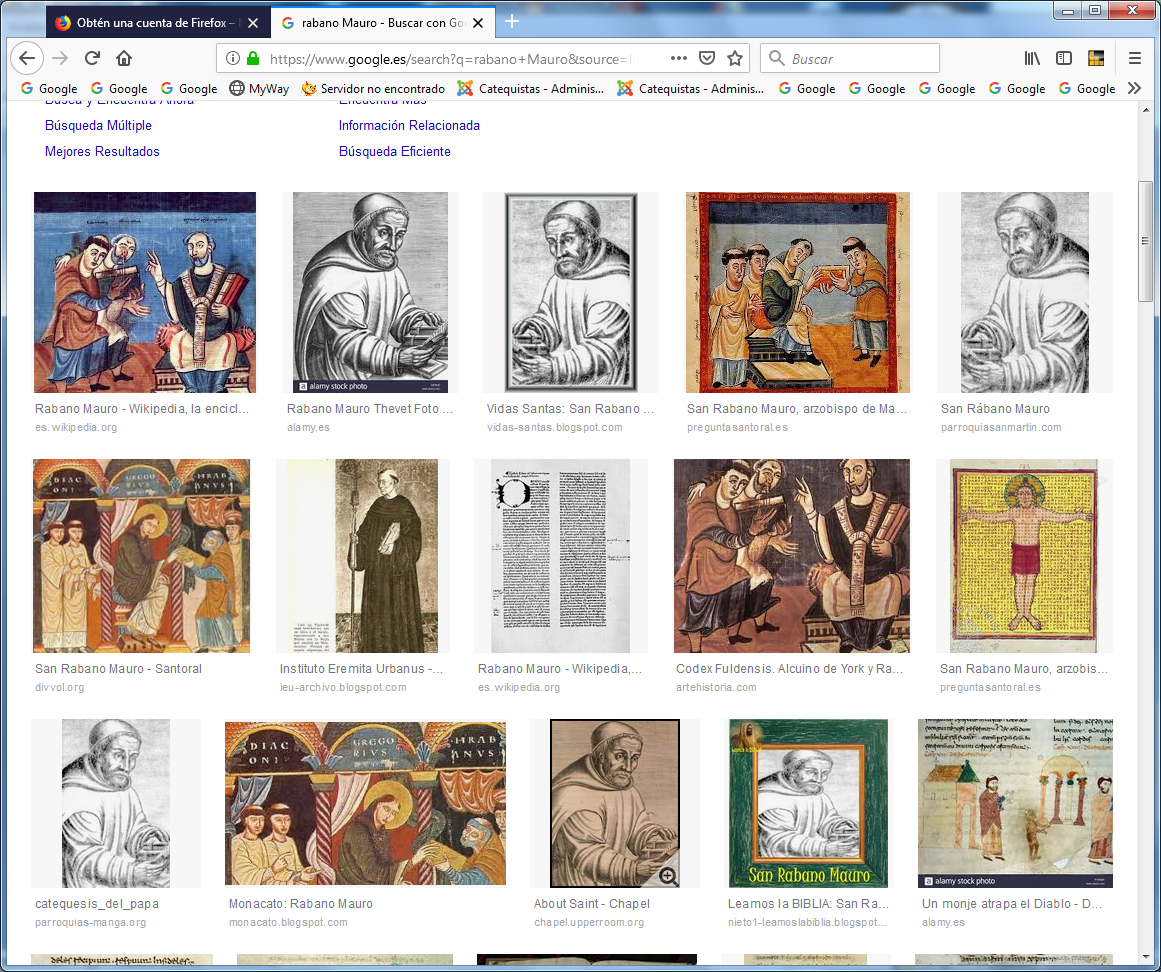 